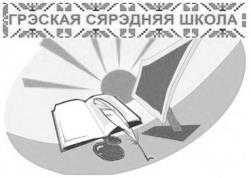 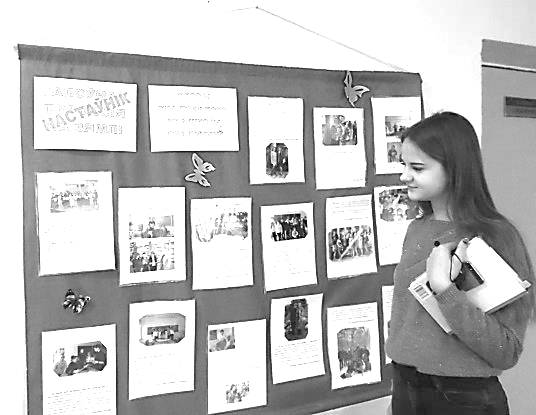 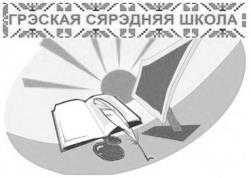 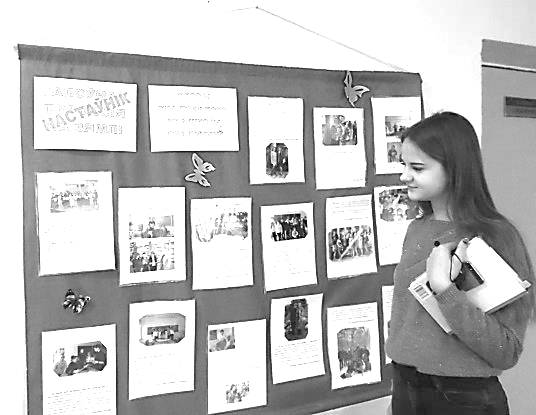 Тэма “Педагагічныя каштоўнасці”.Мэта: паглыбленне ўяўленняў дзяцей аб каштоўнасцях педагога і іх ролі ў прафесійнай дзейнасці.Задачы:- дапамагчы асэнсаваць ролю педагога як прафесіянала, чалавека, грамадзяніна;- стварыць умовы для разумення каштоўнасцей педагога;	- выхоўваць талерантнасць.Абсталяванне: мультымедыйная ўстаноўка, альбомныя лісты, ватман.Форма правядзення: міні-лекцыя.Ход факультатыўных заняткаў.І. Арганізацыйны момант.ІІ. Матывацыя.- Скажыце, рабяты, што з’яўляецца для вас каштоўным у жыцці? Наогул, як вы разумееце значэнне слова “каштоўнасць” (адказы вучняў). Каштоўнасць – гэта важнасць, значнасць, карысць чаго-небудзь.ІІІ. Асноўная частка. Міні-лекцыя па тэме.Катэгорыя каштоўнасці дастасоўная да свету чалавека і грамадства. Па-за чалавека і без чалавека паняцце каштоўнасці існаваць не можа.Педагагічныя каштоўнасці ўяўляюць сабой нормы, якія рэгламентуюць педагагічную дзейнасць і якія выступаюць як пазнавальна-дзейная сістэма, якая служыць сувязным звяном паміж грамадскім светапоглядам на адукацыю і дзейнасцю педагога. Авалоданне педагагічнымі каштоўнасцямі ажыццяўляецца ў працэсе педагагічнай дзейнасці. Са змяненнем сацыяльных умоў жыцця, развіццём патрэбаў грамадства і асобы трансфармуюцца і педагагічныя каштоўнасці.Педагагічныя каштоўнасці - гэта тыя яе асаблівасці, якія дазваляюць не толькі задавальняць патрэбы педагога, але і служаць арыенцірамі яго сацыяльнай і прафесійнай актыўнасці, накіраванай на дасягненне гуманістычных мэтаў. Каштоўнасці кожнага чалавека - гэта цэлы свет: складаны, дынамічны, супярэчлівы. Кожны чалавек ставіцца да фактаў свайго быцця дыферэнцыравана. Ён ацэньвае факты свайго жыцця па іх значнасці, рэалізуе каштоўнаснае стаўленне да свету. Каштоўнасцю для чалавека з'яўляецца ўсё, што мае для яго пэўную значнасць, асобасны ці грамадскі сэнс. Каштоўнасць - уяўленне аб тым, што свята для чалавека, групы, калектыва, грамадства ў цэлым, перакананні і перавагі людзей, выяўленыя ў паводзінах. Каштоўнасці асобы ўтвараюць сістэму яе каштоўнасных арыентацый, г. зн. сістэму найважнейшых якасцей асобы. Гэтыя каштоўнасныя арыентацыі вызначаюць некаторую аснову свядомасці і паводзін асобы, яны абумоўліваюць яе развіццё і фарміраванне.“Галоўная мэта навучання дзіцяці заключаецца ў тым, каб зрабіць яго здольным развівацца далей без дапамогі настаўніка,” - адзначыў Э. Хаббард (амерыканскі пісьменнік і філосаф). Гэта выказванне як нельга лепш падыходзіць для нашай адукацыі ў новых умовах (фарміраванне ўніверсальных вучэбных уменняў і навыкаў). Асноўныя педагагічныя прынцыпы (каштоўнасці), на мой погляд:1. Паважаць ўсіх хлопчыкаў і дзяўчынак, незалежна ад іх матэрыяльнага або маральнага дабрабыту. «Паважаць дяцей - не значыць патураць ім, ісці ў іх на повадзе. Дзеці паважаюць педагога, які цвёрда праводзіць у жыццё свае выхаваўчыя патрабаванні» ( Крупская Н. К.)2. Прымаць дзіця такім, якое яно ёсць: з усімі яго вартасцямі і недахопамі. Зусім дрэнных дзяцей няма, у кожнага ёсць штосьці добрае, да чаго я і імкнуся заклікаць. Ёсць дзеці “цяжкія”, але гэта не іх віна, а іх бяда (не пашанцавала з бацькамі - яны не змаглі даць дзецям цяпла, увагі і г. д.)3. Быць справядлівым і паслядоўным. Быць справядлівым – гэта, значыць, убачыць перамогу, няхай самую маленькую, нават простае старанне дзіцяці і абавязкова пахваліць. У яго з'яўляецца жаданне зрабіць яшчэ нешта добрае. 4. Прывучаць дзіця думаць самастойна. У цяперашні час гэта досыць цяжкая задача. Некаторыя бацькі не ўсведамляюць тую шкоду, якую яны прыносяць дзецям, робячы, напрыклад, за іх урокі, заданні...5. Часцей усміхацца дзецям! Я па натуры сваёй аптымістка і заўсёды сустракаю дзень з усмешкай. Нават людзі, якія ідуць насустрач, кажуць, што ў іх падымаецца настрой. Усмешка настаўніка стварае агульны спрыяльны псіхалагічны настрой у класе, школе.6. Праяўляць непадробную цікавасць да асобы дзіцяці, быць яму сябрам. Дзіцяці часам хочацца выказацца, падзяліцца думкамі з дарослым чалавекам. Можа гэты размова ў чымсьці дапаможа яму. М. І. Калінін казаў: «Настаўнік працуе над самай адказнай задачай - ён фарміруе чалавека». Мне хацелася б, каб дзеці, з якімі мяне звёў лёс, сталі добрымі, спагаднымі, талерантнымі, дружнымі і пазітыўнымі. У нашым аграгарадку жывуць і вучацца дзеці розных нацыянальнасцей і культур: рускія, украінцы, азербайджанцы, казахі. цыгане і іншыя. Мне б хацелася, каб дзеці з павагай адносіліся да культуры і традыцый адзін аднаго. Задача перад настаўнікам стаіць нялёгкая, таму даводзіцца шмат вучыцца, займаючыся самаадукацыяй, падвышаючы кваліфікацыю на курсах, асвойваючы новыя тэхналогіі. А вучыцца і пазнаваць нешта новае мне падабалася заўсёды, і заўсёды знаходжуся ў нейкім творчым пошуку. «Хто робіць выгляд, што шмат ведае і да ўсяго здольны, той нічога не ведае і ні да чаго не здольны». (Лао-цзы)	Існуе некалькі класіфікацый педагагічных каштоўнасцей. Я вам прапаную найбольш зразумелую і дакладную, на маю думку, класіфікацыю прафесійных каштоўнасцей педагога, прапанаваную расійскім педагогам і псіхолагам І. Ф. Ісаевым:	− каштоўнасці-мэты – каштоўнасці, якія раскрываюць значэнне і сэнс мэтаў прафесійна-педагагічнай дзейнасці педагога;	− каштоўнасці-сродкі – каштоўнасці, якія раскрываюць значэнне спосабаў і сродкаў ажыццяўлення прафесійна-педагагічнай дзейнасці;	− каштоўнасці-адносіны – каштоўнасці, якія раскрываюць значэнне і сэнс адносін як асноўнага механізму функцыянавання цэласнай педагагічнай дзейнасці;	− каштоўнасці-веды – каштоўнасці, якія раскрываюць значэнне і сэнс псіхолага-педагагічных ведаў у працэсе ажыццяўлення педагагічнай дзейнасці;	− каштоўнасці-якасці – каштоўнасці, якія раскрываюць значэнне і сэнс якасцей асобы выкладчыка: разнастайнасць узаемазвязаных індывідуальных, асобасных, камунікатыўных, прафесійных якасцей асобы выкладчыка як суб'екта прафесійна-педагагічнай дзейнасці, якія праяўляюцца ў спецыяльных здольнасцях: здольнасці да творчасці, здольнасці праектаваць сваю дзейнасць і прадбачыць яе наступствы.	Н.Ю. Гузева, расійскі педагог і псіхолаг, разглядаючы праблему фарміравання прафесійна-значных арыентацый будучага настаўніка, вылучае тры групы педагагічных каштоўнасцяў:1) каштоўнасці, звязаныя з ўмовамі прафесійнай дзейнасці: «свабода» ў педагагічным працэсе; пастаянныя зносіны з людзьмі; падрабязна распісаны працоўны працэс; гуманістычны характар прафесіі; пастаяннае самаўдасканаленне; веданне свайго прадмета; павагу і ўдзячнасць людзей; творчы характар працы;2) каштоўнасці, звязаныя з асобасна-матывацыйнай сферай настаўніка: наяўнасць перспектывы прафесійнага росту; працяг сямейных традыцый; адпаведнасць прафесіі схільнасцям, інтарэсам; жаданне быць у цэнтры ўвагі людзей;3) каштоўнасці, якія адлюстроўваюць кіраўніцкія аспекты адукацыйнай дзейнасці: магчымасць уплываць на паводзіны іншых людзей і накіроўваць іх; любоў – узаемаадносіны настаўніка і вучня; магчымасць перадаць сваё майстэрства, веды.	 вылучылі наступныя групы педагагічных каштоўнасцяў:	1) каштоўнасці, якія раскрываюць прафесійны статус педагога;	2) каштоўнасці, якія паказваюць ступень далучанасці асобы ў педагагічную прафесію;	3) каштоўнасці, якія адлюстроўваюць мэты педагагічнай дзейнасці.	Як бачым, асновай выдзялення педагагічных каштоўнасцяў для аўтараў паслужыла задаволенасць працай і магчымасць самарэалізацыі ў прафесійнай дзейнасці, аднак гэта, на мой погляд, не адлюстроўвае ўсёй разнастайнасці педагагічных каштоўнасцей.	Такім чынам, можна сказаць, што пад каштоўнасцямі педагагічнай дзейнасці маюцца на ўвазе каштоўнасці самога педагога, педагагічнага калектыва, a таксама агульнапрынятыя каштоўнасці чалавека, якія выступаюць арыенцірамі ў прафесійнай дзейнасці.	У складзеную схему ўключаны наступныя каштоўнасці педагагічнай дзейнасці: да асобасных каштоўнасцяў педагога мы аднеслі – веру, таму што яна ў кожнага чалавека свая і ёй ўласцівыя свае ідэалы. Педагог павінен прывучаць дзяцей да веры, пазітыўнага стаўлення людзей да навакольнага свету. Гэтак жа да асобасных каштоўнасцяй педагога, як і любога чалавека, мы аднеслі здароўе. Перш за ўсё, педагог павінен сачыць і за сваім здароўем, ускосна прывучаючы дзяцей да таго ж, напрыклад: гігіена і догляд за сабой, адмова ад шкодных звычак і інш.	Каштоўнасці педагагічнай дзейнасці.	Праца – асобасная каштоўнасць, якая павінна заключацца не толькі як матэрыяльнае дабро, але і як духоўна-маральнае стаўленне людзей да прафесіі і ўсведамленне грамадскай значнасці дзейнасці педагога.	Дзіця павінена выступаць у якасці каштоўнасці для педагога, з прычыны таго, што педагог павінен шанаваць і паважаць кожнае дзіця і ставіць перад сабой задачу фарміравання яго асобы.	Свабода – адсутнасць перашкод і выкананне жаданняў, свабодны выбар педагогам праграмы навучання і яе метадаў выкладання.	Некаторыя людзі, якія атрымалі педагагічную адукацыю і якія не рэалізавалі сябе ў якой-небудзь іншай сферы дзейнасці, ідуць працаваць па прафесіі не з-за любові да гэтай справы, a вымушана, і тады каштоўнасцю іх педагагічнай дзейнасцю, будуць з'яўляцца грошы і матэрыяльны дабрабыт, улада.	Да групавых каштоўнасцей, як каштоўнасцей педагагічнага калектыву адносім справядлівасць, так як педагогі павінны аб'ектыўна ставіцца да сітуацый у калектыве, справядліва вырашаючы праблемы, таму што педагог, навучаючы дзяцей справядлівасці, сам павінен быць для іх прыкладам.	Творчы характар працы, прэстыжнасць, любоў і прыхільнасць да працы з дзецьмі. Настаўнік прафесійна гатовы, калі ён валодае педагагічнымі ведамі, уменнямі, прафесійна значнымі якасцямі, якія тычацца як пазнавальнай, так і яго матывацыйнай сферы.	Навуковая адукацыя можа з'яўляцца каштоўнасцю, бо яно дазваляе самаразвівацца педагогу, рэалізоўваць сябе, навукова-пазнавальны інтарэс педагога з'яўляецца «пускавым механізмам» для фарміравання пазнавальнай актыўнасці дзіцяці.	Культура выступае як сукупнасць дасягнутых у працэсе асваення свету матэрыяльных і духоўных каштоўнасцяў, з дапамогай якіх грамадства інтэгруецца, падтрымлівае функцыянаванне і ўзаемасувязь сваіх інстытутаў.Сацыяльнымі каштоўнасцямі педагога выступаюць агульначалавечыя каштоўнасці (ісціна, дабро, прыгажосць), яны важныя для ўсяго чалавецтва, накіраваны на развіццё духоўнасці, свабоды, роўнасці паміж усімі членамі грамадства.	Такім чынам, можна зрабіць выснову, што педагог – ключавая фігура адукацыйнага працэсу, і ад яго залежаць каштоўнасныя арыентацыі дзяцей. У цяперашні час вельмі важна, каб педагог правільна вылучыў сістэму педагагічных каштоўнасцей, таму што яны іграюць важную ролю ў фарміраванні асобы і педагога, і вучня.IV. Работа ў групах. 	На лістах члены каманд пазначаюць тыя каштоўнасці, якія, на іх думку, павінны быць у настаўніка, каб паспяхова выконваць свае педагагічныя ролі. 	Праводзіцца абмеркаванне напісанага. 	Складаецца агульны “партрэт” каштоўнасцей педагога (запісы вучні робяць на ватмане, які пасля вывешваецца ў настаўніцкай для абмеркавання педагогамі на нарадзе).	V. Рэфлексія.	Ці лёгка быць настаўнікам, які б адпавядаў вашым запатрабаванням?	 Ці будзеце вы такім настаўнікам у будучым?Пісарык Ала Уладзіміраўна,настаўнік працоўнага навучання ,першая катэгорыя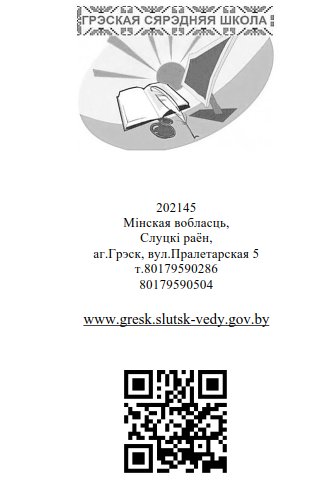 